                                           Application Form 2024 – Christmas Market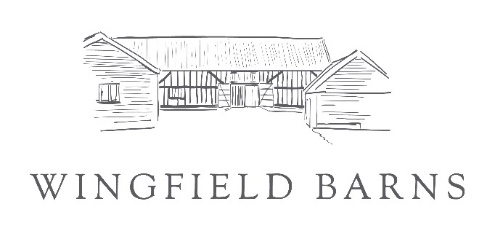 Your DetailsStall* A charge of £5 for the supply of an extension lead with powerCaterer Please complete all fields of the application form in ‘CAPITAL LETTERS’ and return the application form with the required supporting documentation to office.manager@wingfieldbarns.co.ukor by post to: Wingfield Barns, Church Road, Wingfield, Suffolk IP21 5RA Applicant’s Full Name  Company Name  Full Address and postcode Did you attend our 2023 MarketIf yes and details are the same you do not need to complete details in red – state ‘same’:If yes and details are the same you do not need to complete details in red – state ‘same’:Website address   Telephone No   Email address   Mobile No   Full description of the productsIs your Product locally sourced or produced Please state where Charity Registration No.  (Charity only)  For caterers/exhibitors handling consumable products/cooking on siteLocal Authority/Address  Food Hygiene Rating  Type of food you are offering  Furniture & Power *Max 2 chairs & 1 table per straight standQuantity (state 0 if not required)Single chair Trestle tableSingle 13amp or 16amp socketZone Stand Number & Price1A Great Barn1B Great Barn Foyer2A Studio 12B Studio 23A Courtyard  4A Studio 4ZoneStand NumberPriceOutside Space  CourtyardTables 6ft x 2ft trestleSingle folding chairSingle 13amp or 16amp socket    (£5)